ФирмаООО "Сибирь"ЗаказчикКотельная №1КонтролерПрибор	testo 875-1Объектив:Standard 32°Заказ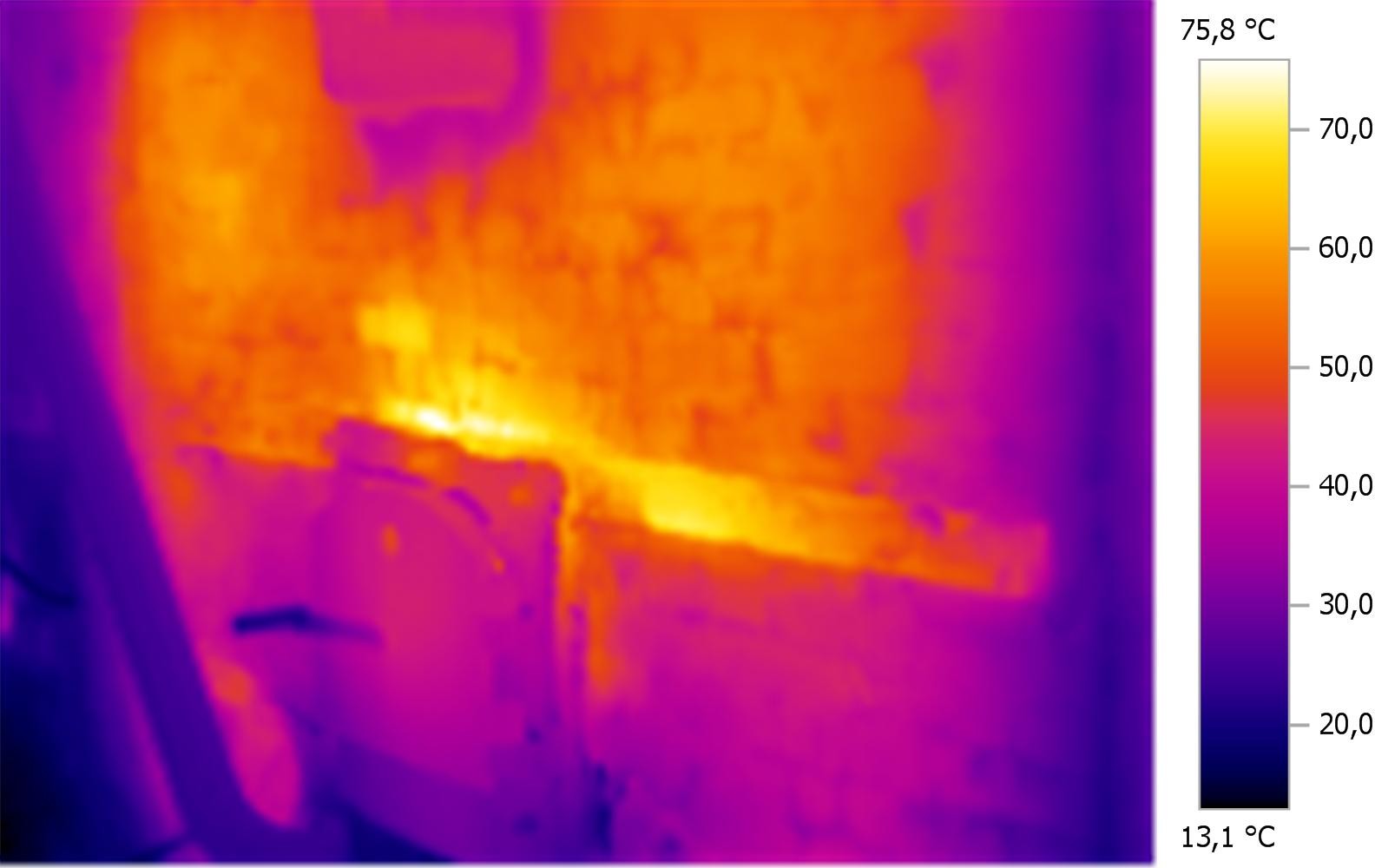 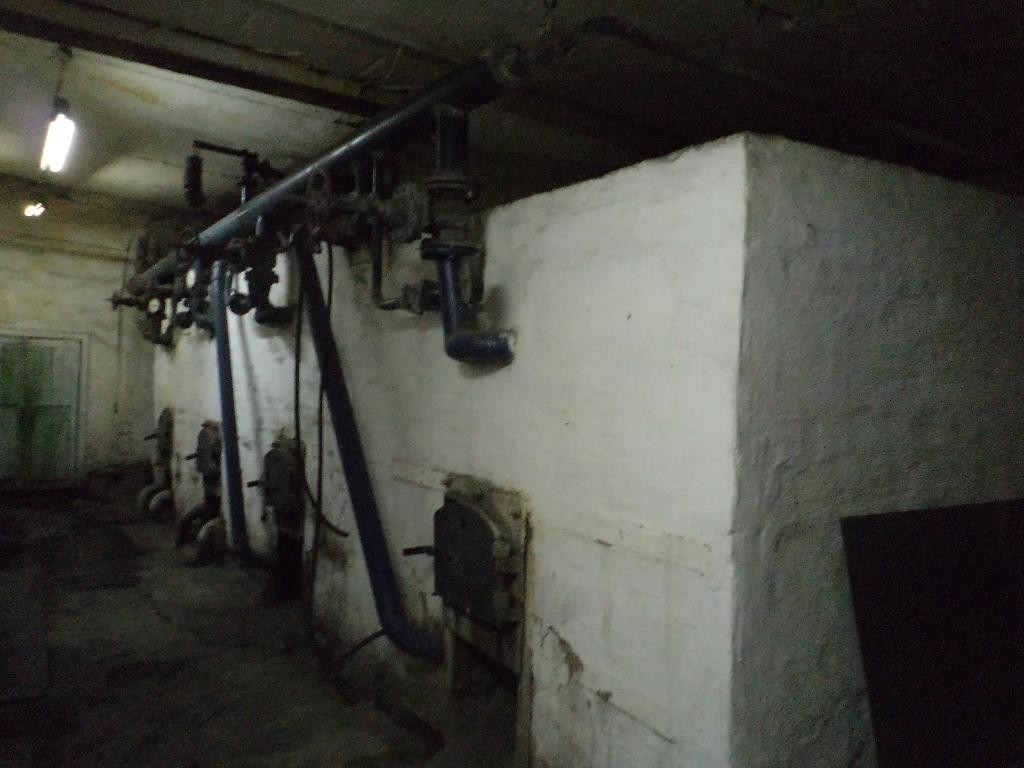 Графические данные:Дата: Время: Файл:21.11.20139:47:28IR_04923.BMTКоэффициент излучения: Отраж. темп. [°C]:0,9320,0Примечания:	Дефектов не выявлено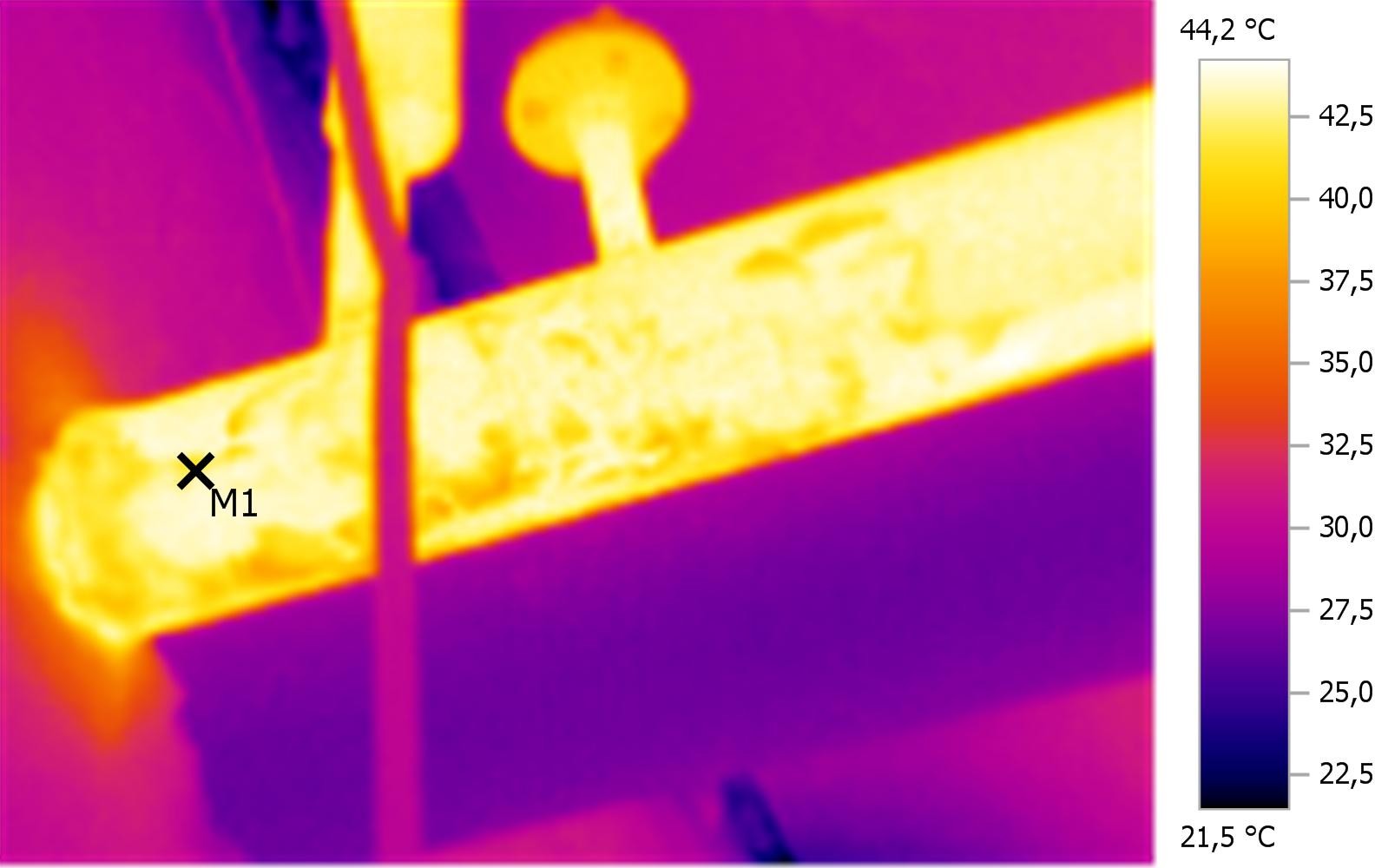 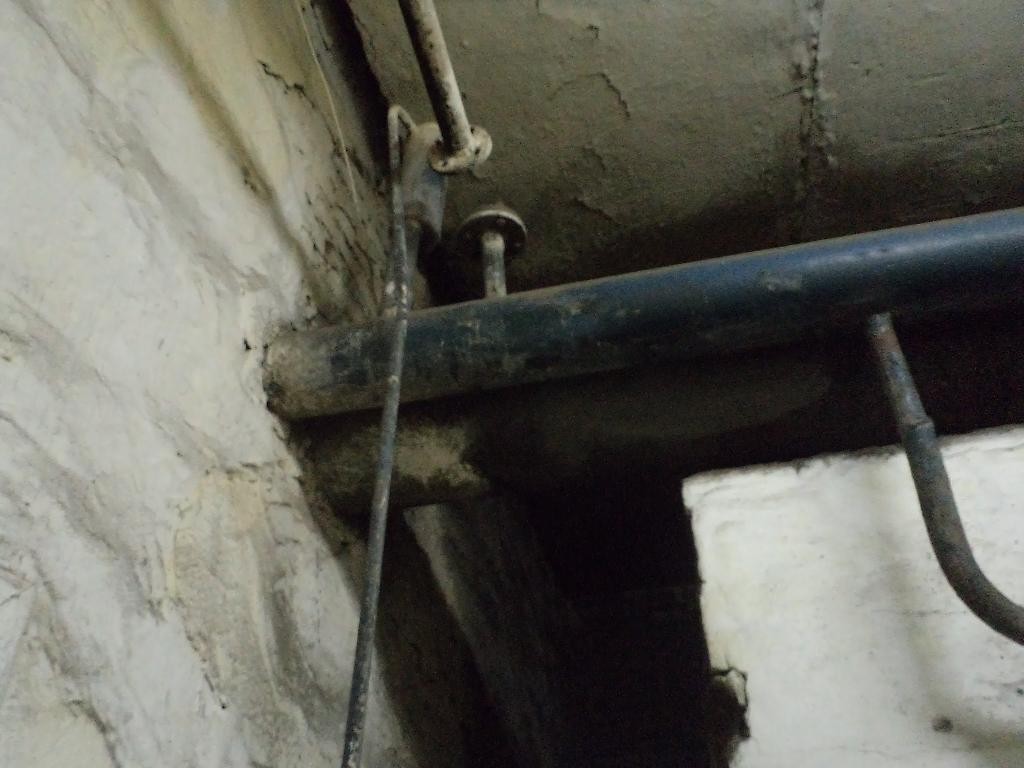 Графические данные:Дата: Время: Файл:21.11.20139:48:48IR_04926.BMTКоэффициент излучения: Отраж. темп. [°C]:0,9320,0Выделение изображений:Примечания:	Отсутствует тепловая изоляция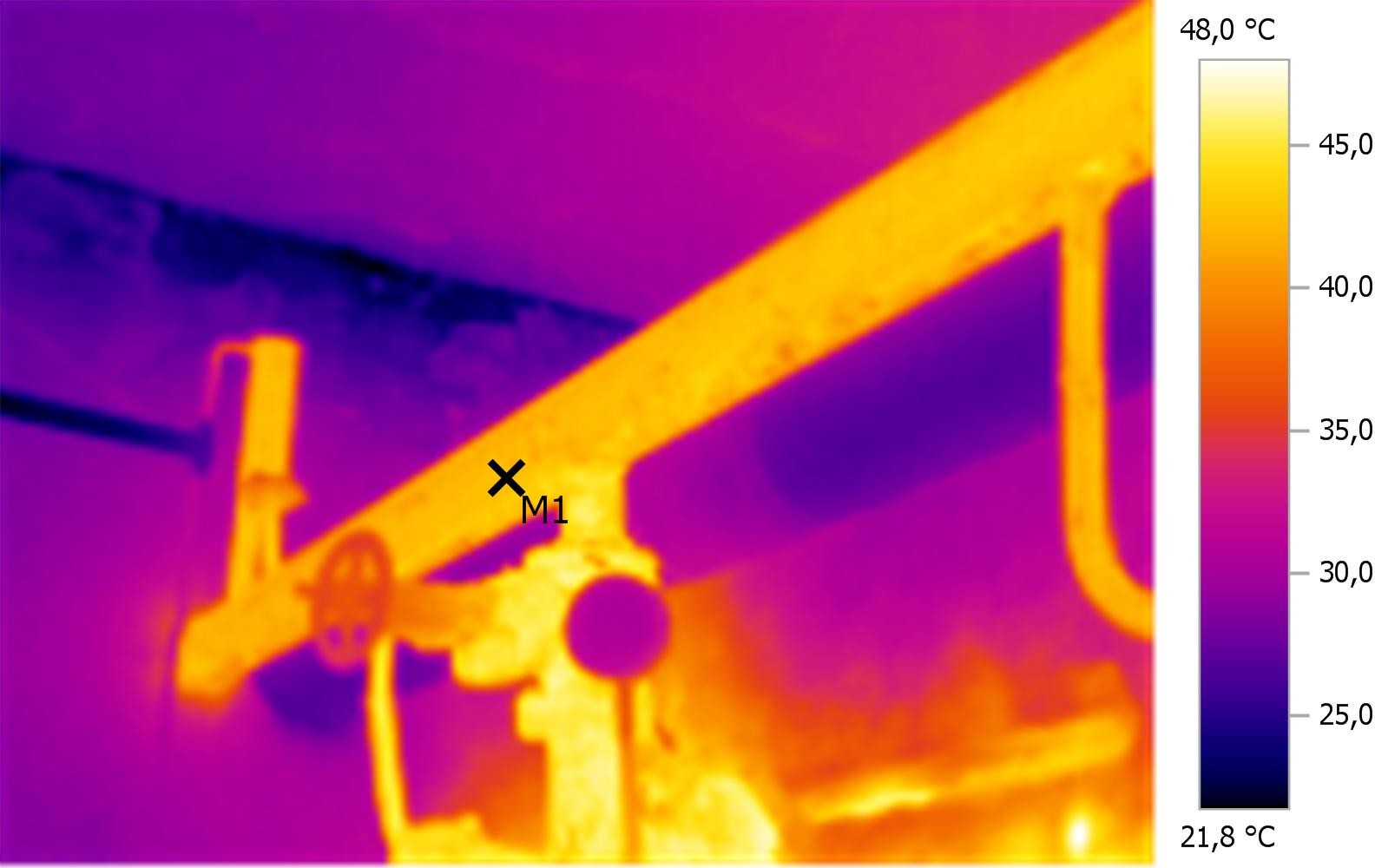 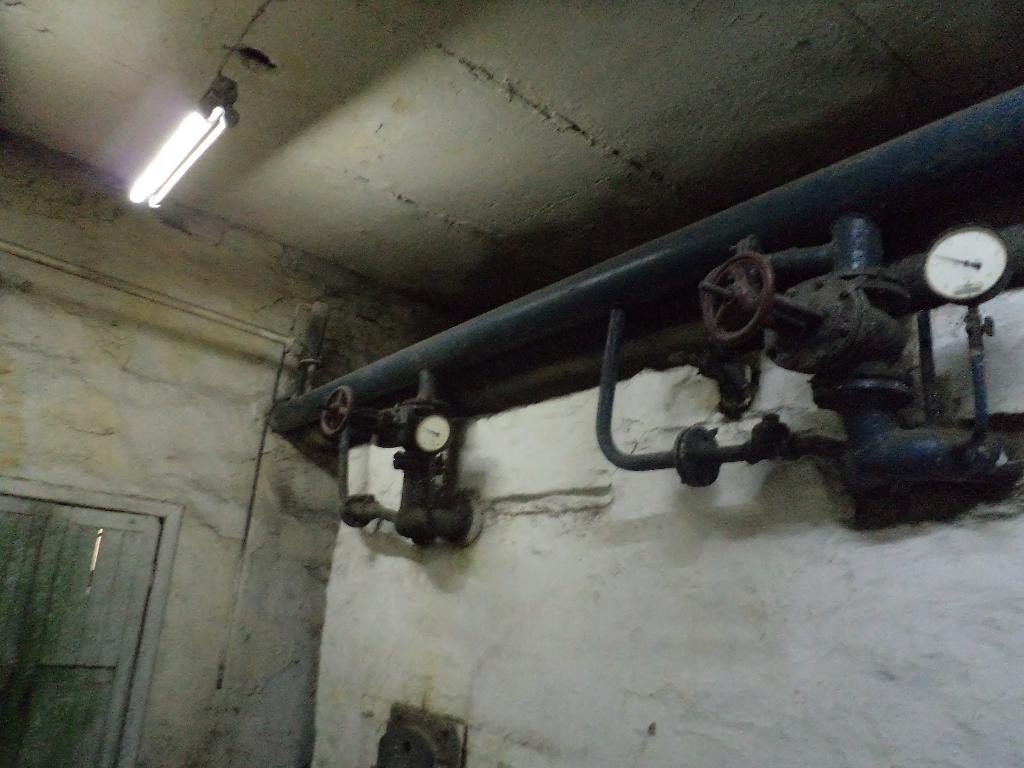 Графические данные:Дата: Время: Файл:21.11.20139:47:47IR_04924.BMTКоэффициент излучения: Отраж. темп. [°C]:0,9320,0Выделение изображений:Примечания:	Отсутствует тепловая изоляция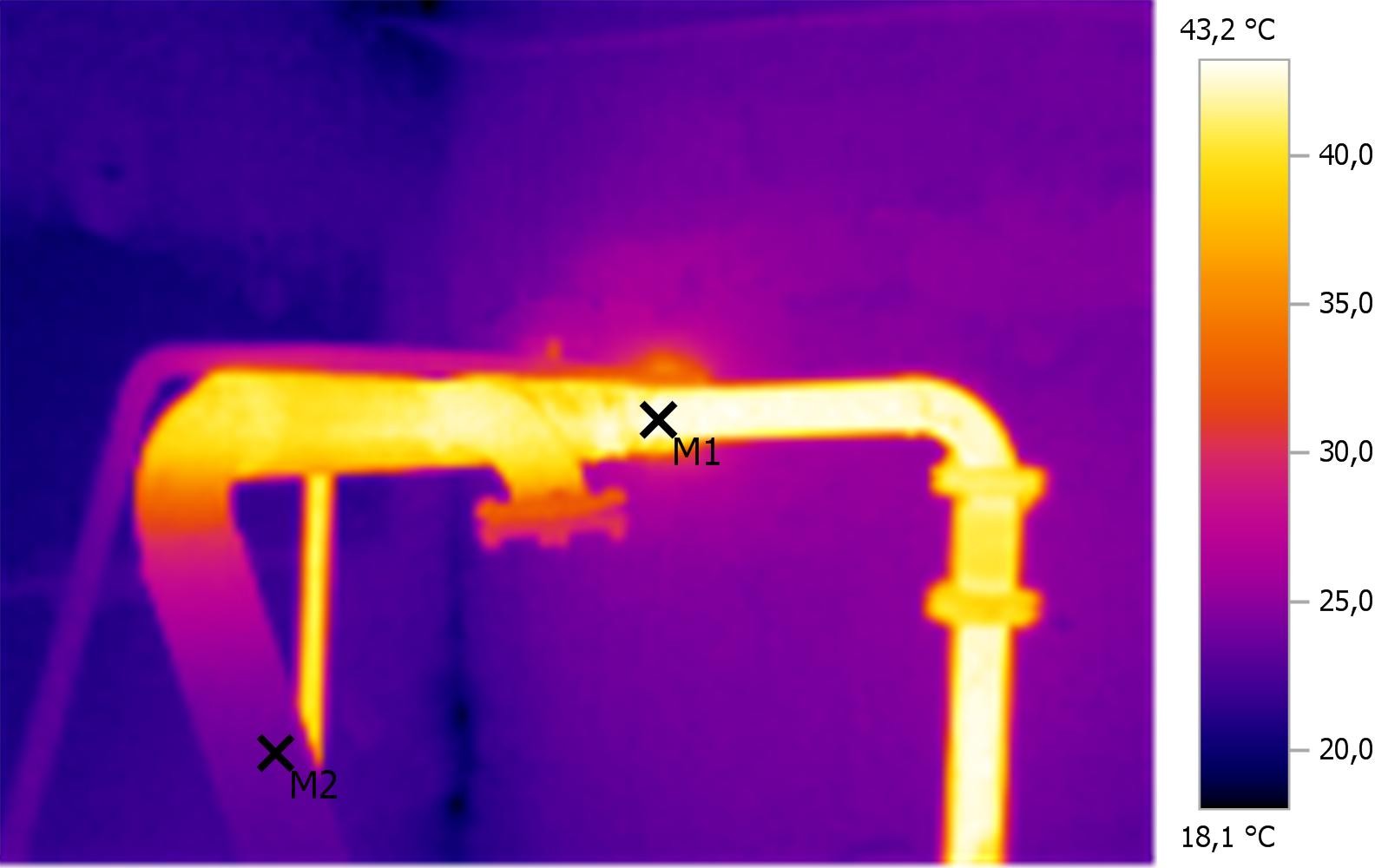 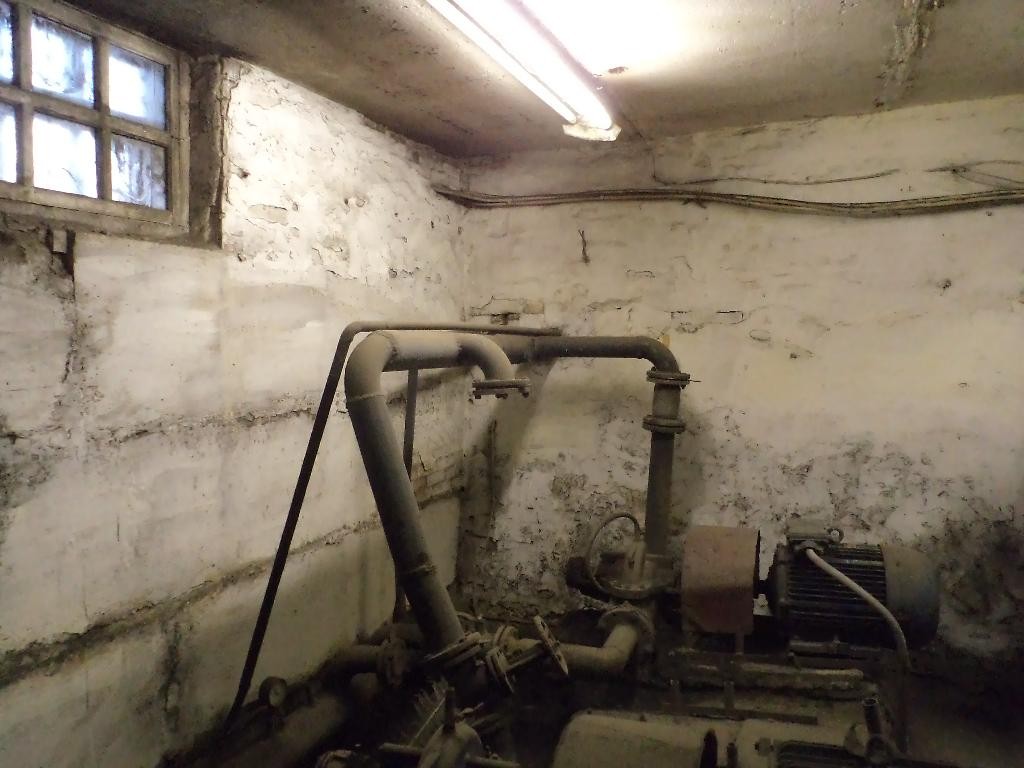 Графические данные:Дата: Время: Файл:21.11.20139:48:16IR_04925.BMTКоэффициент излучения: Отраж. темп. [°C]:0,9320,0Выделение изображений:Примечания:	Отсутствует тепловая изоляция,Измеряемые объектыТемп. [°C]Излуч.Отраж. темп. [°C]ПримечанияТочка измерения 142,30,9320,0-Измеряемые объектыТемп. [°C]Излуч.Отраж. темп. [°C]ПримечанияТочка измерения 142,40,9320,0-Измеряемые объектыТемп. [°C]Излуч.Отраж. темп. [°C]ПримечанияТочка измерения 143,20,9320,0-Точка измерения 223,80,9320,0-